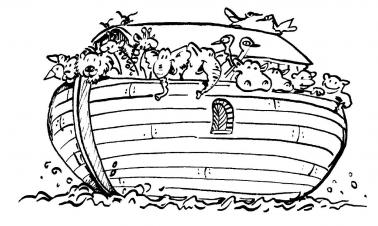 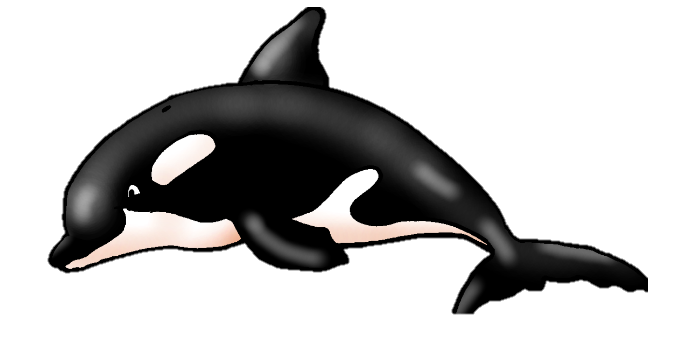 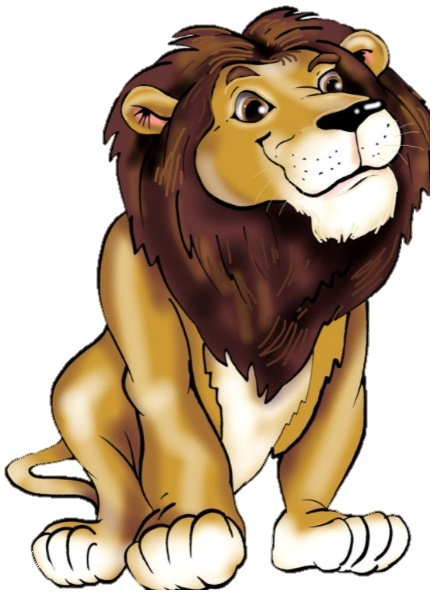 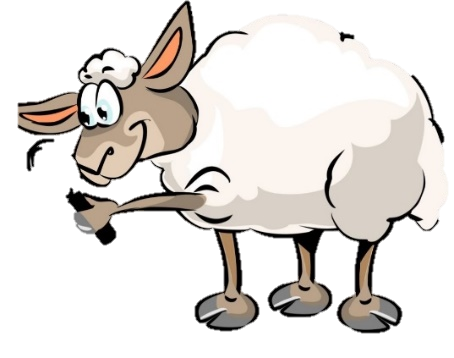 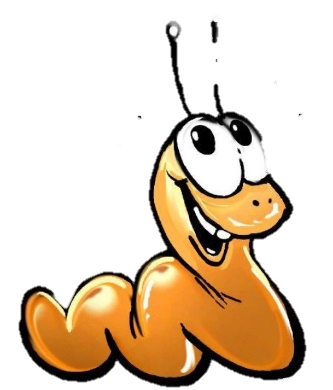 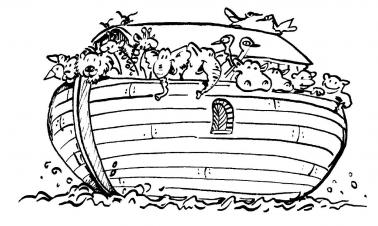 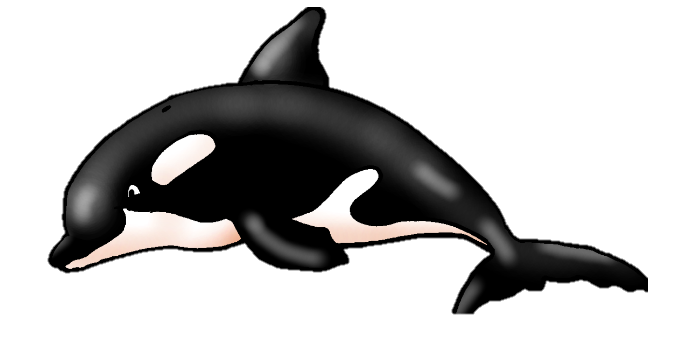 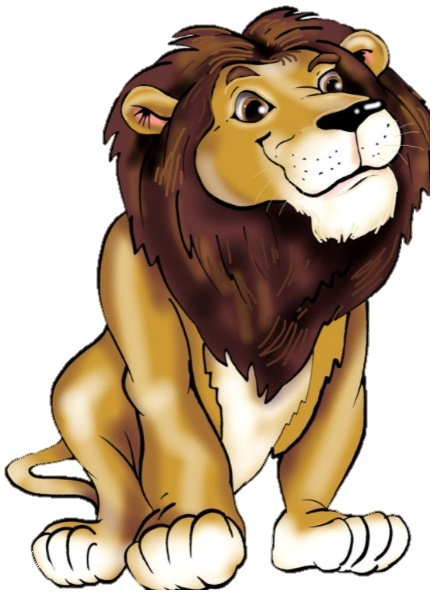 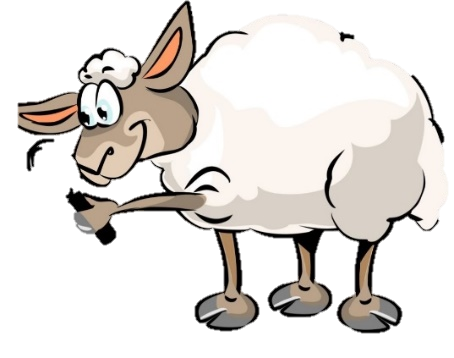 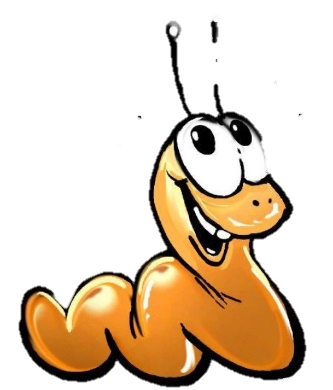 Härzlich wiukomme i däm SoLa! Soooo schön bisch du drbii!!!In diesem Büchlein hat es für jeden Tag eine neue Überraschung für dich! Diese Tiere im Büchlein bedeuten verschiedene Dinge: = ein kleines Spiel am Anfang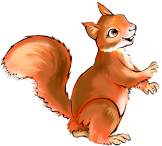 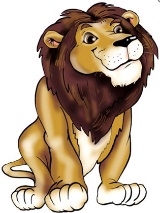 = hier findest du den Bibelvers/ Bibelgeschichte des Tages= Fragen und Gedanken zur Bibel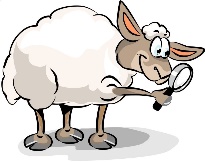 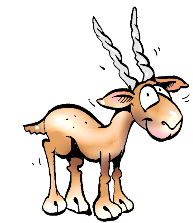 = Eine Frage für dich ganz persönlich!!!Viel Spass!!!PS: Am Ende dieses Heftes hat es Bonusseiten mit Spielen und Rätsel für zwischendurch. SonntagAuf GOTT hören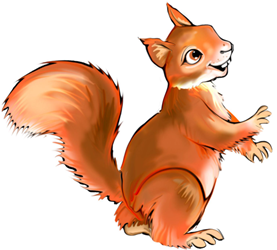 Wie gut kennst du die Tiere der Arche? Finden wir es heraus!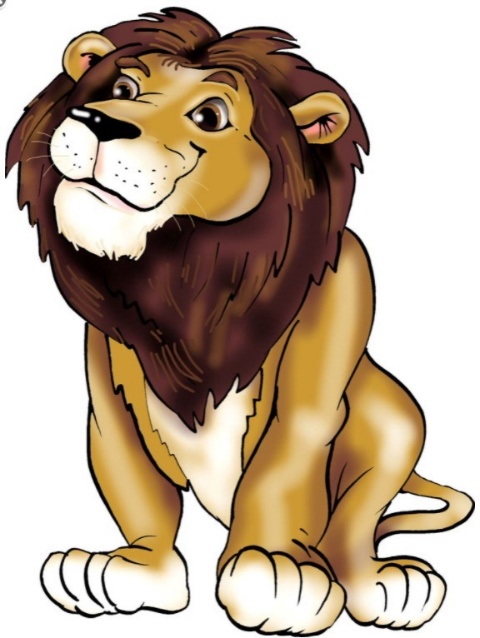 Würdest du auf Gott vertrauen und so ein grosses Schiff bauen?Wie sah die Arche aus?a) Aus Holz, mit Harz zusammengeklebt, hatte 4 Stockwerke war 120m lang und 20m breit.b) Aus Korken, mit Nägeln zusammengebaut, hatte 2 Stockwerke es war 50m lang und 10m breit.c) Aus Holz, mit Pech versiegelt, hatte 3 Stockwerke war 150m lang und 25m breit.Ich finde es sehr bewundernswert, wie Noah auf Gott vertraut hat und auf seine Stimme gehört hat. Auch wenn Noah den Plan von Gott für sein Leben noch nicht ganz verstanden hat, hat er ihm vertraut. Hast du auch schon die Stimme von Gott gehört? Ich könnte von Noah eine dicke Scheibe abschneiden ihr auch? Egal wie es dir geht und was in deinem Leben passiert, Gott hat immer einen guten Plan für dich, auch wenn du ihn selber noch nicht sehen kannst. Gott sorgt sich immer um dich und er wird das Beste aus deiner Situation machen.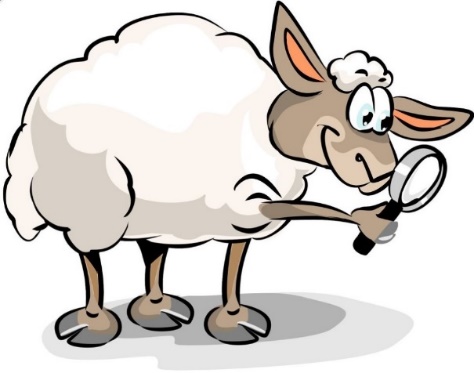 Was wäre, wenn Gott dir sagen würde, dass du mitten in den Bergen, weit weg vom Meer oder See ein grosses Schiff bauen müsstest? Würdest du Gott vertrauen und es tun?Manchmal ist es schwer, an Gott zu glauben, weil wir ihn meistens nicht sehen. Gott ist wie der Wind, Wind können wir auch nicht sehen. Aber wir können den Wind spüren und wir sehen was er anrichtet. Zum Beispiel bewegt er Bäume und lässt Blätter herumwirbeln. Du glaubst du daran, dass es den Wind gibt, obwohl du ihn nicht sehen kannst. Genauso ist es mit Gott, wir können ihn nicht sehen, manchmal können wir ihn aber spüren und manchmal sehen wir, wie er etwas tut zum Beispiel ein Wunder. Wenn du glaubst, dass es den Wind gibt, glaubst du auch an Gott? Hast du schon mal seine Stimme gehört oder ihn Gespürt?MontagGott möchte DICH dabeihaben!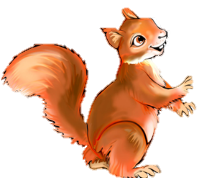 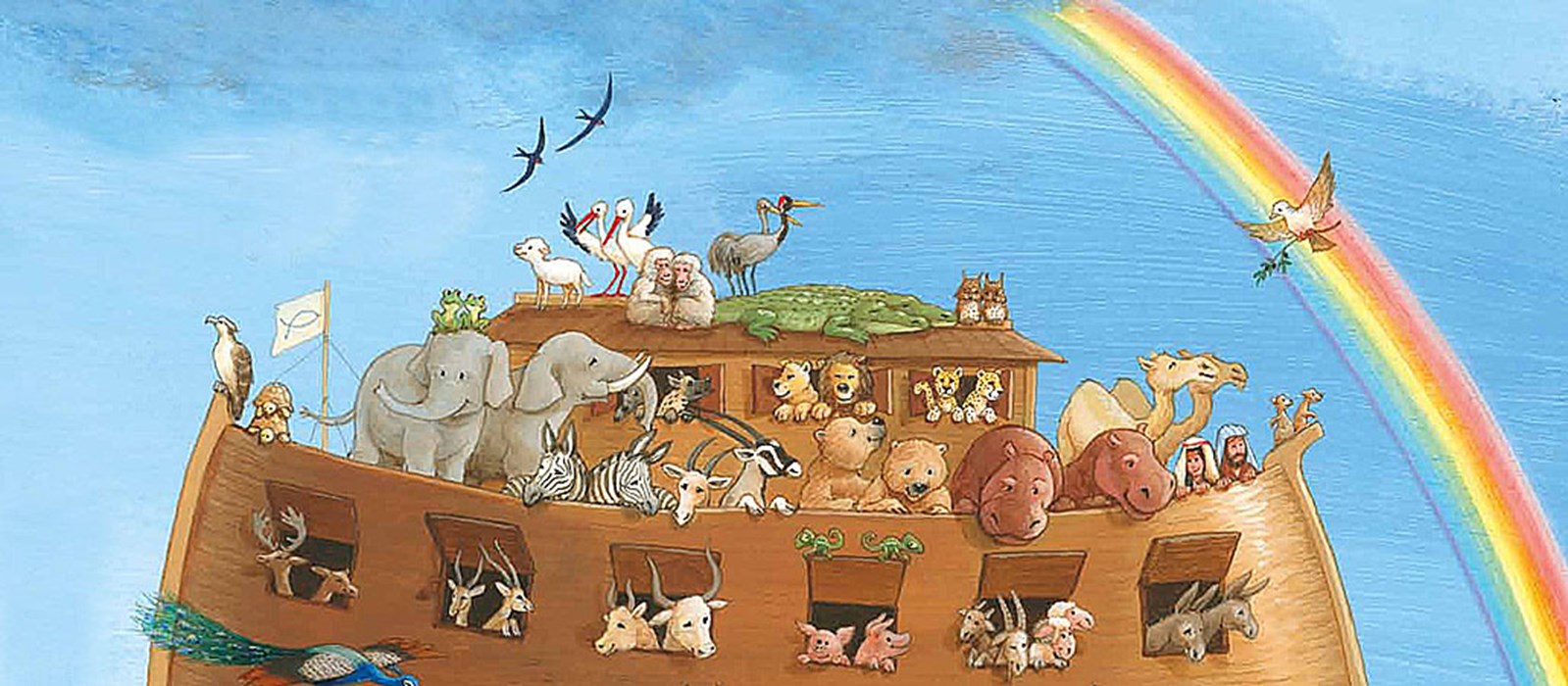 Wo sind Noah und seine Frau? Wer findet sie als erstes?Wie alt war Noah, als er mit allen Tieren in die Arche stieg?Wie viel Tiere von Jeder Art nahm Noah mit auf die Arche?Wer stieg auch noch mit Noah auf die Arche?Wie hiessen die drei Söhne von Noah? (Kleiner Tipp: zwei von ihnen haben einen Namen mit nur 3 Buchstaben und einer von Ihnen hat 4 Buchstaben)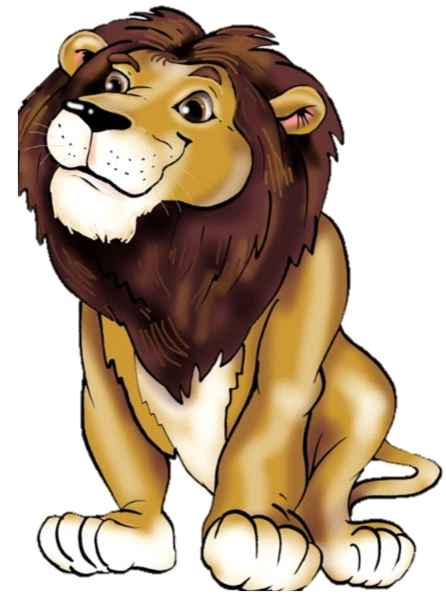 Was denkt ihr, wie lange hat es gedauert, bis alle Tiere in die Arche gestiegen waren? Ich denke es hat sehr sehr lange gedauert. Noah hat aber gewartet, bis von jeder Tierart ein Weibchen und ein Männchen auf der Arche waren. 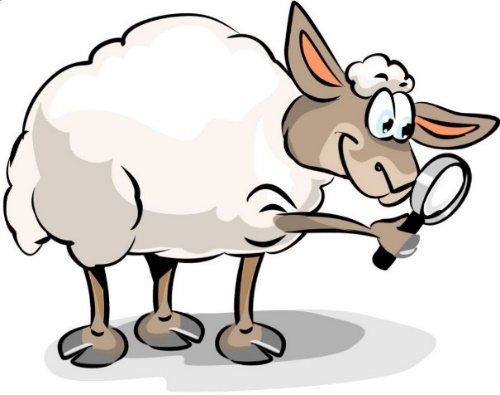 So ist es auch bei Gott. Er will DICH dabeihaben und wartet auf dich, solange wie du brauchst, um in das Schiff einzusteigen. Es spielt keine Rolle, wie alt oder jung, wie gross oder klein du bist. Genau gleich war es auch in der Geschichte, die du gestern gehört hast als der Schafbock seine Frau vermisste. Der Adler suchte sie und fand sie auf dem Berg. Gott sucht dich auch, wie das verlorene Schaf. Er gibt alles damit du nicht verloren gehst!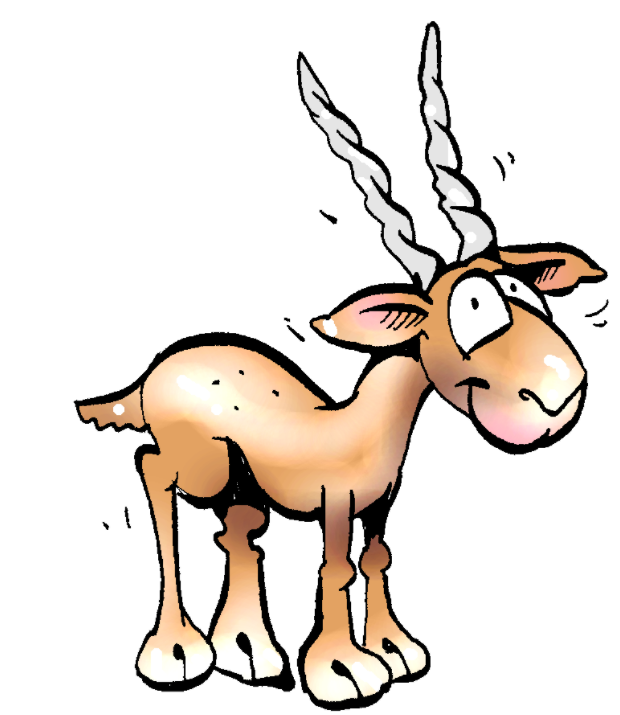 Bist du schon in Gottes Schiff eingestiegen? DienstagDu bist WUNDERBAR und nach Gottes EBENBILD geschaffen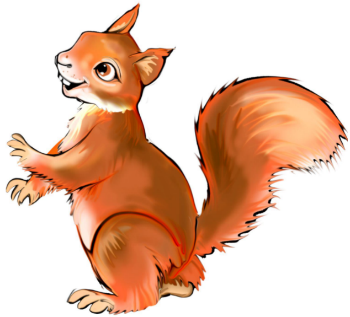 Heute dürft ihr zuerst euer Lieblingstier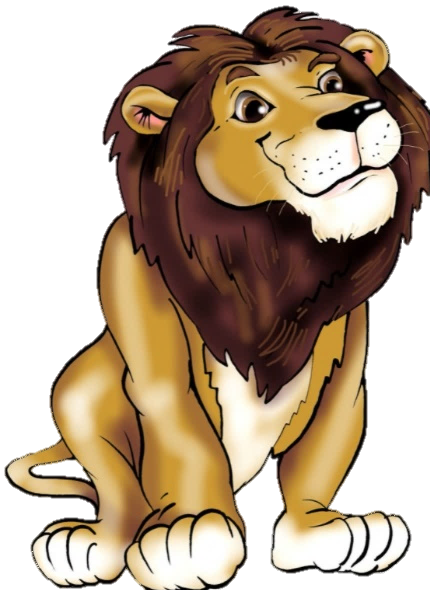 von der Arche formen.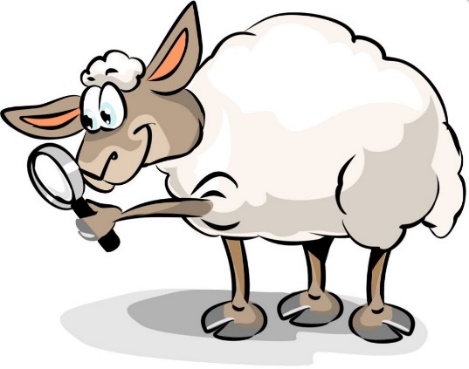 Wie denkt ihr, ist es Noah und seiner Familie auf dem Schiff gegangen?Welche Aufgaben hatten die Tiere auf dem Schiff?Welches war das schönste Tier auf dem Schiff?Wie ging es dem Esel auf der Arche und wie hat er sich gefühlt?Warst du auch schon einmal neidisch auf etwas, dass jemand anderes hatte?Ich hatte solche Gefühle schon oft. In solchen Situationen versuche ich, mich durch Gottes Augen zu sehen. Denn Gott hat dich wunderbar und einzigartig geschaffen. Und er liebt dich so sehr. Wir wurden so einzigartig geschaffen wie die Tiere auf der Welt. Wie ihr heute die Tiere aus der Modelliermasse geformt habt, hat Gott dich geformt. Er schuf uns sogar nach seinem Ebenbild. Wisst ihr was ein Ebenbild ist?Versucht ein Ebenbild von diesem Elefanten zu zeichnen: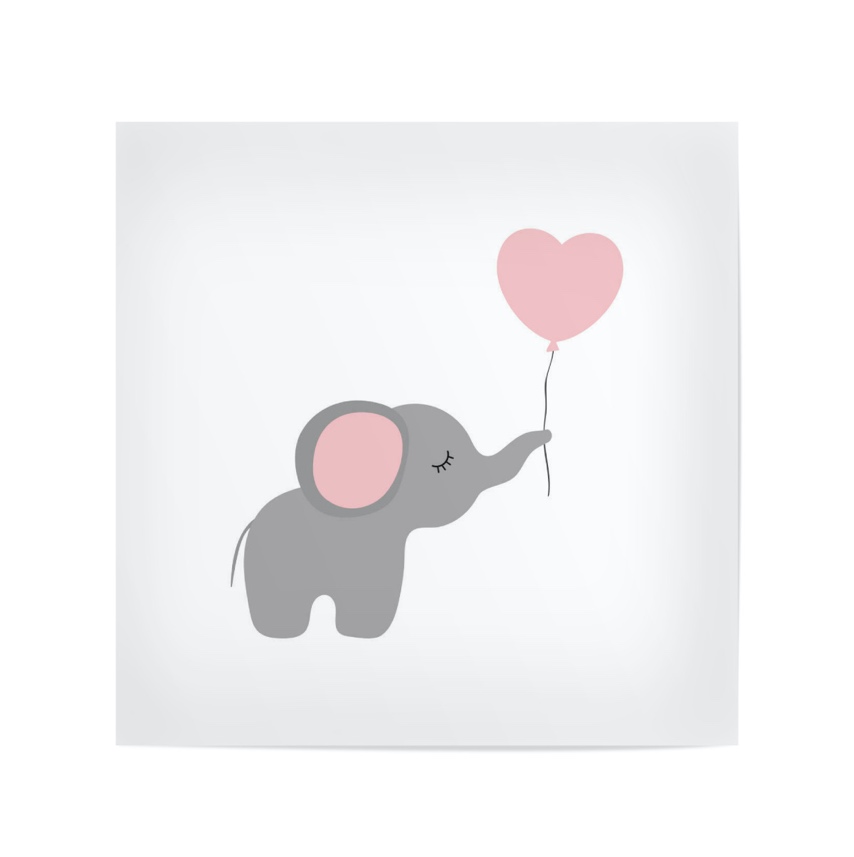 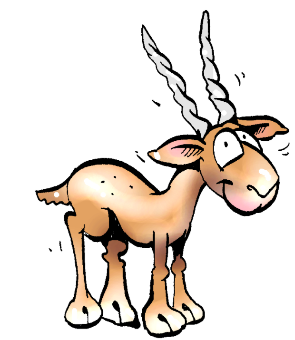 Glaubst du daran, dass Gott dich nach seinem Ebenbild und wunderschön geschaffen hat? Du darfst daran glauben, denn er hat jeden Menschen wunderbar und einzigartig gemacht.Kennt ihr den Psalm 139?Euer Leiter liest euch einen Teil davon vor.MittwochZäme geit’s besser!Hast du schon mal versucht, alleine UNO zu spielen? – funktioniert nicht wirklich, oder? Macht 3er Gruppen: Person kann nicht sehenPerson hat keine Arme und keinen MundPerson hat keine Arme und keine BeineAuftrag: Macht euch bereit. Der Leiter gibt ein Startzeichen. Geht nun und holt beim Leiter ein Sekkli. Öffnet es und löst das Rätsel darin. Wenn ihr es geschafft habt, ruft eurem Leiter. Im Bibeltext wird beschrieben, dass ein Körper aus mehreren Körperteilen besteht und es jedes Teil braucht, damit der Körper funktioniert.Wisst ihr noch, welches Tier in der Geschichte wem half, um die Probleme, die sie hatten, zu lösen?Wann bist du froh um Menschen, die dir helfen und welche sind das?Es braucht jedes Körperteil und jedes hat eine andere Aufgabe. So ist es auch bei den Tieren in der Geschichte. So unterschiedlich wie die Tiere sind, so unterschiedlich sind ihre Aufgaben. So ist es auch bei uns Menschen. Gott hat für uns alle einen Plan und eine Aufgabe, die wir auch meistern können. Gott gibt den Tieren nur die Aufgaben, denen sie gewachsen sind. Also die, die sie auch tun können. Gott gibt zum Beispiel einer Biene nicht die Aufgabe, einen Baum zu fällen. Er gibt diese Aufgabe dem………. Da er dies besonders gut kann. Der Biene gibt er dafür den Auftrag, leckeren Honig zu machen.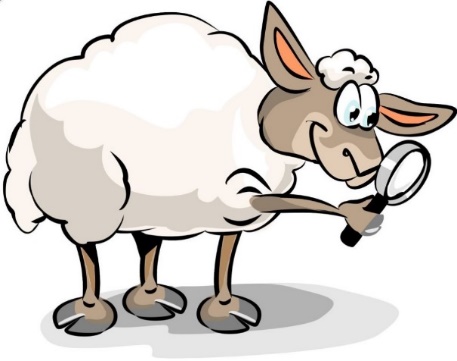 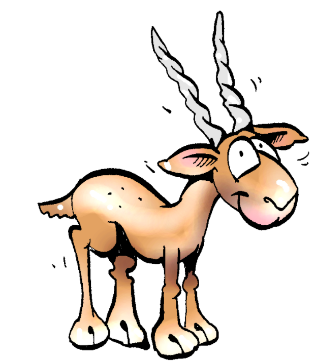 Was kannst du besonders gut?Wo kannst du damit anderen helfen? DonnerstagZweifel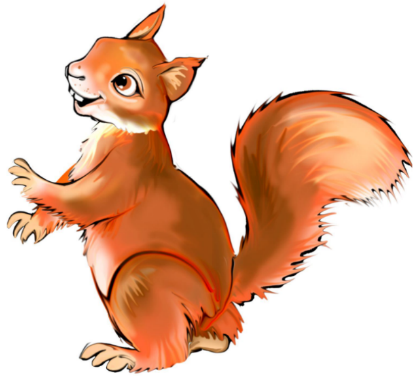 Vertraust du deinen Jungschifreunden? Das testet ihr jetzt gleich! 
Hat euch schon Mal jemand etwas versprochen, dass nicht wahr ist? Denkt ihr, dass Gott euch jemals etwas versprechen würde, dass nicht wahr ist? 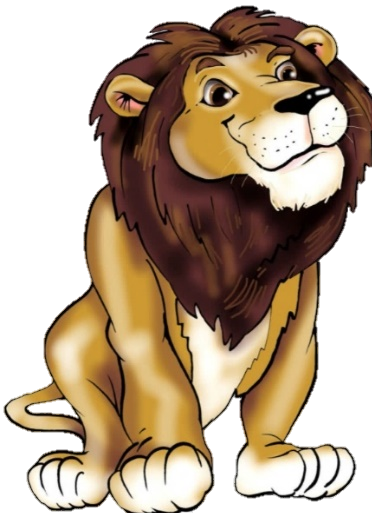 Petrus konnte auf dem Wasser gehen. Warum versinkt er dann ganz plötzlich?Glaubst du daran, dass du mit Gottes Hilfe über Wasser gehen kannst? Gott verspricht uns, dass wenn wir an ihn glauben, nichts unmöglich ist. Das steht auch im Matthäus 17,20, lest diesen Vers.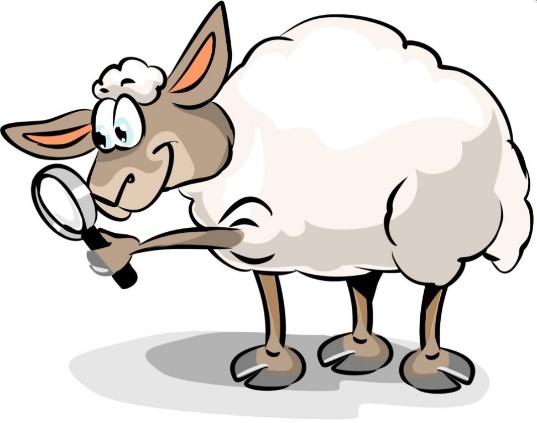 Was war gestern das Thema in der Geschichte? Gott hat Noah versprochen, dass sie die Sintflut überleben werden und wieder an Land gehen können. Aber als sie schon soo lange auf dem Schiff waren, haben sie zu Zweifeln begonnen. Doch Gott hat sein Versprechen gehalten, auch wenn sie es im Moment nicht sehen konnten. Weil sie an Gott und seinem Versprechen gezweifelt haben, wurden sie undankbar und es ging ihnen schlecht.Auch Petrus hat Jesus zuerst geglaubt und ihm blind vertraut, als er aus dem Boot hinaus aufs Meer ging. Plötzlich begann Petrus zu zweifeln, weil er nicht mehr auf Jesus schaute, sondern auf die Wellen um ihn herum. In diesem Moment begann er zu versinken. Jesus hat Petrus aber auch in seinem Zweifel nicht im Stich gelassen. Genauso wie Jesus Petrus die Hand gegeben hat und ihn aus dem Wasser herausgezogen hat, genauso hilft Gott auch uns, wenn wir Zweifeln. Denn er liebt uns sooo fest! 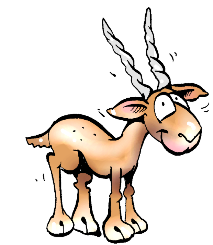 Habt ihr daran gezweifelt, als ihr erfahren habt, dass morgen eine Giraffe kommen wird? Habt ihr schon mal an Gott und dass es ihn gibt gezweifelt? An Gott müsst ihr niemals zweifeln, er wird euch niemals anlügen!FreitagDANKBAR seinSpielt zusammen eine Runde Krankenfangis  Dankt Gott dafür, dass ihr gesund seid und er uns in diesem Sola bewahrt hat.Stell dir vor, du bist in einer ganz ganz gefährlichen Situation und eine andere Person riskiert ihr Leben, um dich zu retten. Was ist das für ein Gefühl, dass du hast, wenn du gerettet wirst?
________________!Was steht in diesem Vers, das wir tun sollen?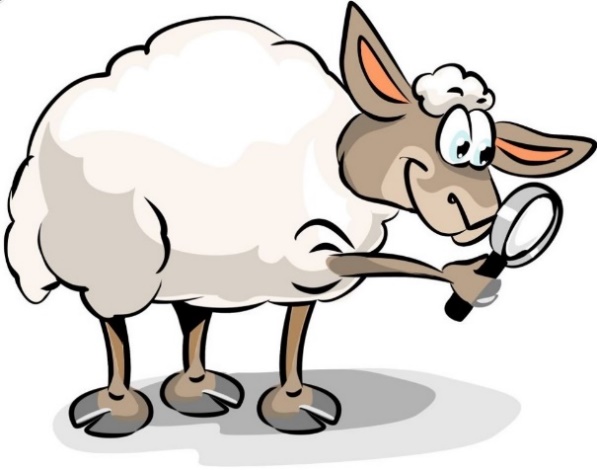  mit welcher Hilfe können wir das?Was ist gestern in der Geschichte passiert?Obwohl die Tiere allen Grund zur Dankbarkeit hatten, waren sie es nicht. Wie ist es bei dir? – Wofür bist du Dankbar?Deine Dankbarkeitsliste - für was bist du alles Dankbar?Ist es bei euch manchmal auch so, dass ihr undankbar seid, obwohl es uns hier so gut geht?Wenn ihr solche Gedanken bekommt, könnt ihr Gott bitten, euch aufzuzeigen was ihr alles habt und wofür ihr dankbar sein könnt. Vertraut auch auf Gott, dass er zur rechten Zeit eingreifen wird, wenn es euch schlecht geht. Was habt ihr, was andere Kinder nicht haben?Im Bibelvers, den ihr gelesen habt, steht, dass ihr Gott dankbar sein sollt, egal was gerade passiert in eurem Leben. Und wenn ihr euch fragt ob das überhaupt möglich ist, ja es ist es! Mit Gottes Hilfe kannst du immer dankbar sein, auch wenn du im ersten Moment gar nicht siehst für was.  Sogar ein Strassenkind in einem armen Land kann dankbar sein. Wir können sogar dankbar sein, wenn wir GARNICHTS haben! Sogar wenn wir todkrank sind und wir keine Freunde und keine Familie haben. Weisst du warum? Weil Jesus für uns gestorben ist und er uns das ewige Leben schenkt. Egal wie schlimm es hier auf der Welt ist, den grössten Teil unseres Lebens werden wir im Himmel verbringen und dort wird es keine schlimmen Dinge, sondern nur noch Gutes geben. Und wenn wir hier auf der Welt schlimme Dinge erleben, können wir Jesus bitten, uns zu trösten und er wird uns trösten und uns helfen. 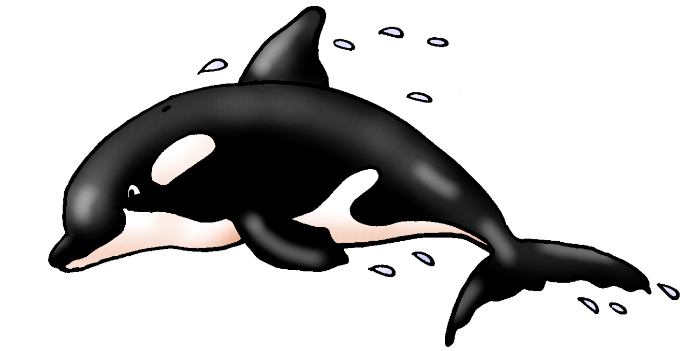 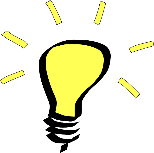 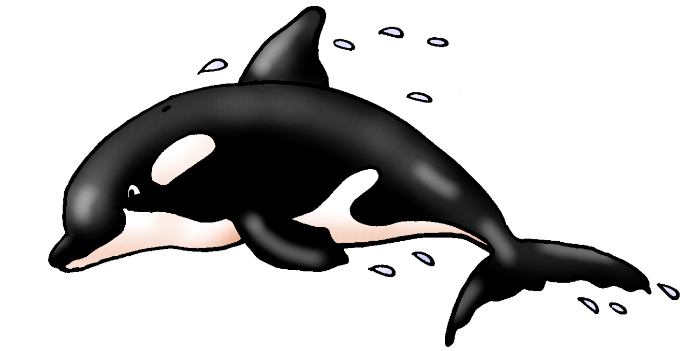 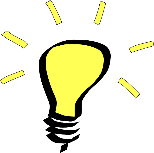 SamstagGottes LIEBE ist grösser!
Steht alle auf, dreht euch 2x im Kreis und singt zusammen «Gottes Liebi isch so wunderbar» mit grossen Bewegungen!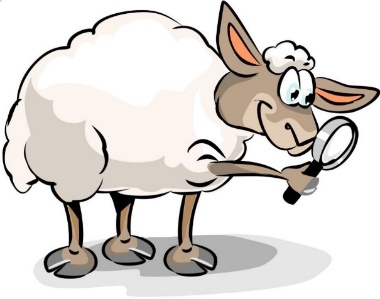 Was ist eigentlich ein Versprechen?Hast dir schonmal jemand ein Versprechen gegeben?Gott hat das Versrechen mit dem Regenbogen vor über 3000 Jahren gegeben und es zählt immer noch! Dabei verspricht Gott schon noch viel, findet ihr auch? Gott verspricht Noah, dass er die Menschen NIE mehr vernichten will, egal wie schlimme Dinge sie tun werden. Doch was hat dieses Versprechen denn mit uns zu tun? Auch du und ich machen viele Dinge, die Gott nicht gefallen. Wir lügen, sind fies oder tun anderen weh. Aber trotzdem liebt Gott uns unglaublich fest. Egal wie schlimme Dinge wir machen! Vor etwa 2000 Jahren ist nämlich Jesus auf die Welt gekommen und für DICH gestorben. Damit hat Gott noch einmal ganz deutlich gesagt, dass er uns liebt und ALLES tut, damit wir unser Leben mit IHM leben.Jedes Mal, wenn du einen Regenbogen siehst, ist es eine Erinnerung an das Versprechen von Gott, dass er dich liebt und dir die schlechten Dinge (Sünden) die du tust vergibt. Auch wenn wir noch so viel Dinge falsch machen, er gibt dir immer wieder die Möglichkeit, zu ihm zurück zu kommen!Male diesen Regenbogen aus und denke von heute an immer an Gottes Versprechen an dich, wenn du einen Regenbogen siehst.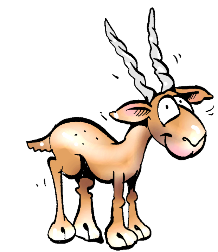 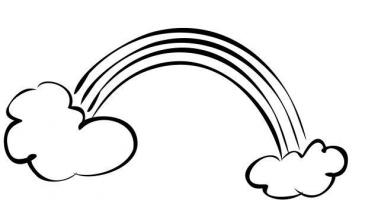 Glaubst du an Gottes Versprechen? Erzählt einander, was ihr in diesem SoLa mit Gott erlebt oder über ihn gelernt habt. Was war das tollste in diesem SoLa?-------------------------BONUS-SEITEN-----------------------------In dieser Woche hast du viele Bibelstellen gelesen und Inputs gehört. Auf dieser Seite hast du Platz, die Dinge aufzuschreiben, die dir besonders wichtig geworden sind. 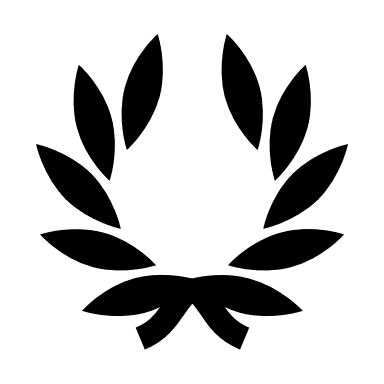 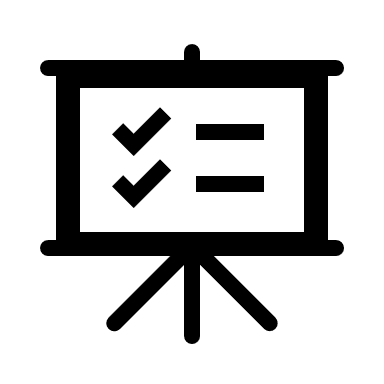 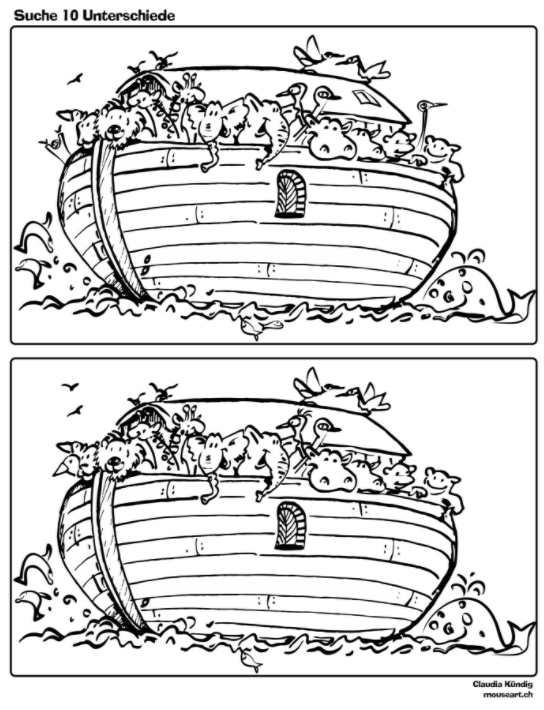 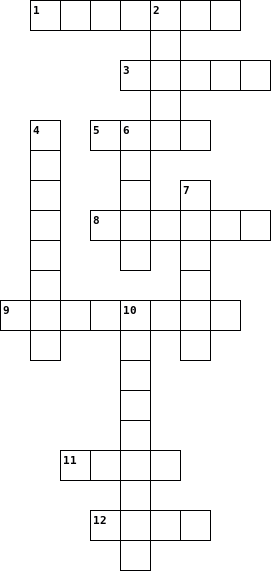 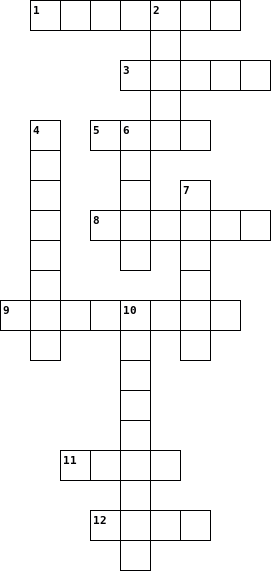 Schiffliversenken : 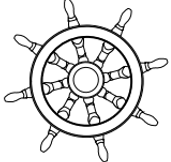 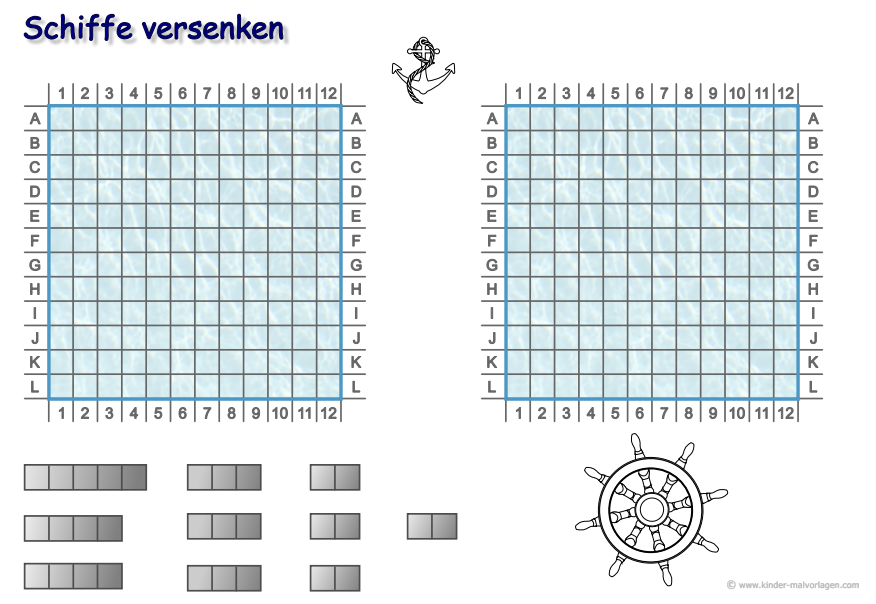 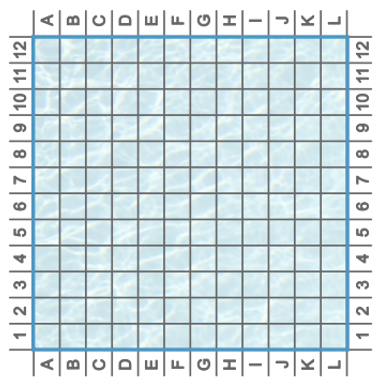 Hilf den Tieren, den Weg zur Arche zu finden.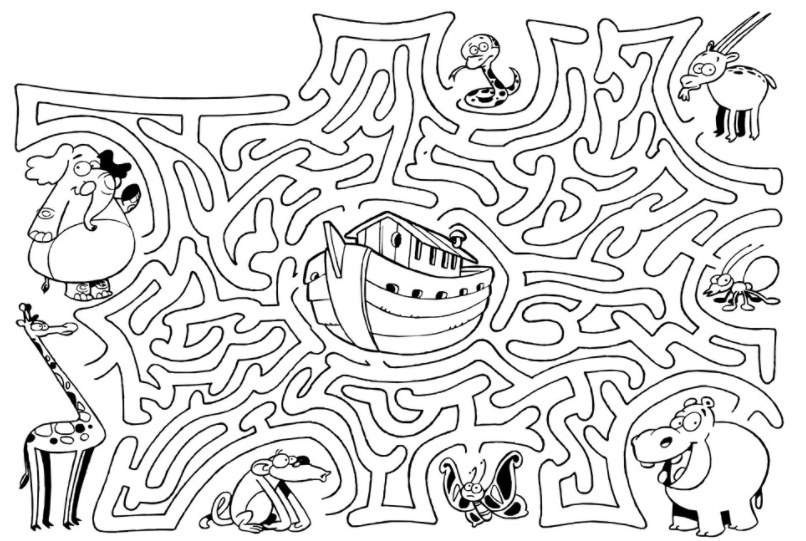 Cool bisch du drbi gsi!!!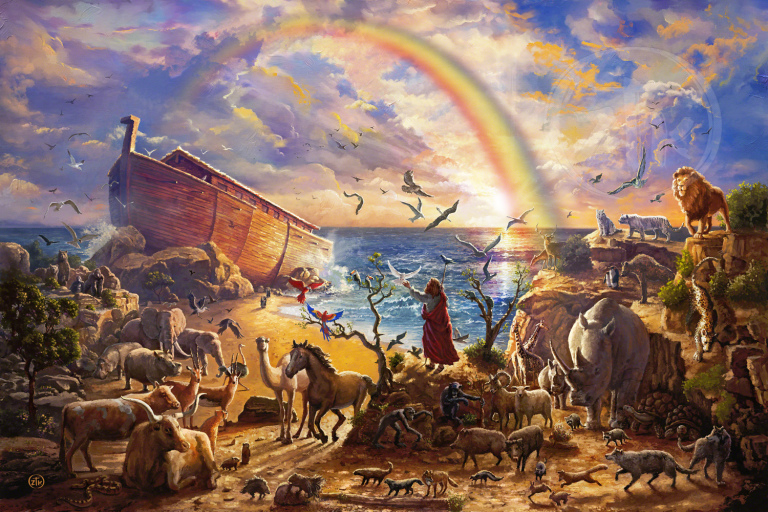 Bibelstelle /InputWas nehme ich davon mit? Was wurde mir besonders wichtig? 